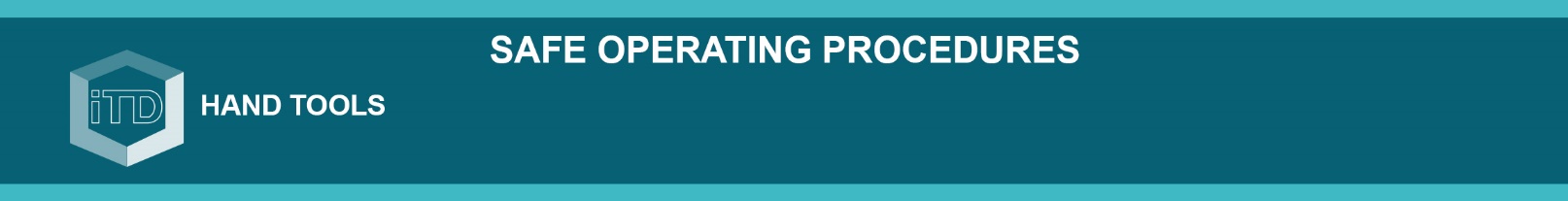 DO NOT use any hand tool unless a teacher has instructed you in its safe use and operation and has given permissionDO NOT use any hand tool unless a teacher has instructed you in its safe use and operation and has given permissionDO NOT use any hand tool unless a teacher has instructed you in its safe use and operation and has given permissionDO NOT use any hand tool unless a teacher has instructed you in its safe use and operation and has given permission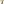 Safety glasses must be worn at all times when using snips and cutters.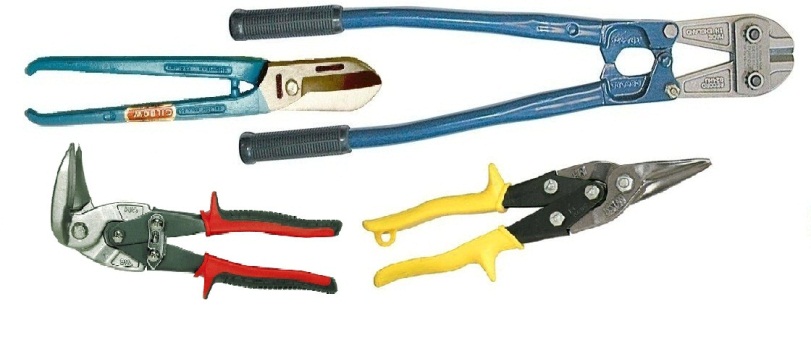 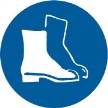 Appropriate protective footwear is also required in all ITD workshops.